Технологическая карта урока по физике в 10 «А» классеДата: 22.02.2021Тема: Закон Ома для полной цепиТип урока: ﻿ урок по изучению и первичному закреплению нового материалаЦель: организация деятельности учащихся по изучению и первичному закреплению нового материала.Задачи:  -  познакомить учащихся с законом Ома для полной цепи, получить формулу закона Ома для полной цепи, способствовать формированию практических навыков по применению закона Ома для полной цепи, через решение задач; готовить учащихся к сдаче ЦТ;        -   способствовать развитию внимания,  памяти, умению рассуждать, делать обобщения и выводы; способствовать развитию познавательного интереса к предмету; формировать эмоционально-положительный настрой у учащихся путем применения активных форм ведения урока;                -   способствовать воспитанию потребности у учащихся применять знания, полученные на уроках; способствовать  воспитанию самостоятельности и ответственности при решении задач.Планируемые результаты:Планируется, что учащиеся будут знать формулировку и формулу закона Ома для полной цепи, уметь  решать расчетные задачи по теме. Уметь воспринимать информацию на слух,  работать с одноклассниками и индивидуально,  ясно, точно и грамотно излагать свои мысли в устной и письменной форме. Осознавать  важности изучения физики.Ход урока:1.Организационный этап2. Этап проверки выполнения домашнего задания3. Этап подготовки учащихся к активному и сознательному усвоению нового материала4. Этап изучения нового материала5. Этап первичной проверки понимания изученного материала6. Этап закрепления новых знаний и способов действий.7. Этап информирования учащихся  о домашнем задании, инструктаж о его выполнении8. Этап подведения итогов учебного занятия9. Этап рефлексииДеятельность учителяДеятельность учащихсяЗдравствуйте, ребята! Садитесь, пожалуйста. Откройте свои тетради и запишите сегодняшнюю датуЗдороваются, садятся, открывают тетради и записывают дату.Деятельность учителяДеятельность учащихсяВызывает учащихся для проверки ответов на вопросы §25Зачитывают ответы на вопросыДеятельность учителяДеятельность учащихся-Ребята, с какой темой мы познакомились на прошлом уроке?Я буду задавать вопросы, а Вы письменно отвечаете, затем обменяетесь  тетрадями и проверим правильность Ваших ответов.- Что называют электрическим током?- Что необходимо чтобы электрический ток существовал?- Что такое проводники?- Как называется характеристика источника тока?- От чего зависит сила тока?- Сформулируйте закон Ома для участка цепи.- Что называют внешним и внутренним сопротивлением?- От каких величин зависит внешнее сопротивление проводника?- Какие действия оказывает электрический ток на проводник?- В каких единицах в СИ измеряется сила тока?- Как взаимодействуют одноименные и разноименные заряды?- В каких единицах в СИ измеряется напряжение?- Как изменится сила тока в проводнике, если напряжение возрастет?- Что такое ЭДС источника тока и какова ее единица измерения в СИ?Ребята, мы повторили прошлую тему для изучения сегодняшней. Запишите, пожалуйста тему нашего урока Закон Ома для полной цепи. А как Вы думаете,  какова цель нашего урока?Учитель, выслушав учащихся, сообщает цель урока.-Сторонние силы. ЭДС источника токаУчащиеся записывают ответы на вопросы, а затем меняются тетрадями, и напротив каждого верного задания ставят  «+», а неверного  «-»Записывают тему урока.Учащиеся называют предполагаемую  цельДеятельность учителяДеятельность учащихсяИз прошлых уроков нам уже знаком закон Ома для участка цепи. Теперь сделаем для этого закона обобщение.Определение. Полная цепь – цепь, содержащая источник тока, или же цепь, содержащая ЭДС.Для наглядного примера возьмем самый простой вариант – цепь с одним источником и одним потребителем (рис. 1):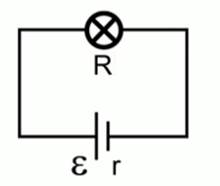 Рис. 1. Пример полной цепиВнешняя цепь (участок полной цепи без источника) характеризуется своим сопротивлением – R. Источник же характеризуется своей ЭДС, а также внутренним сопротивлением – r.Как уже отмечалось на прошлом уроке, ЭДС равна сумме падений напряжения на внешней цепи и на самом источнике: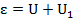 Здесь:  – напряжение, подаваемое во внешнюю цепь;  – падение напряжения на источнике.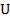 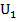 Внешняя цепь, конечно же, является участком цепи, поэтому для нее справедлив закон Ома: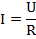 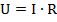 Через источник проходит точно такой же ток, поэтому: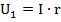 Подставив последние два выражение в первое, получим: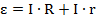 Или же: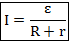 Это и называется законом Ома для полной цепи. Сила тока в замкнутой цепи равна отношению ЭДС источника к полному сопротивлению цепи:Определение. Короткое замыкание – явление, когда сопротивление во внешней цепи по каким-либо причинам стремится к нулю: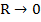 При этом, обращаясь к закону Ома для полной цепи: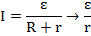 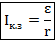 Ток короткого замыкания из-за того, что внутреннее сопротивление источников очень мало по сравнению с сопротивлением внешним, как правило, чрезвычайно велик. Из-за этого выделяется очень большое количество теплоты, что может стать причиной обрывов цепи, пожаров и т. д. Для предотвращения подобного используются предохранители .Слушают объяснение учителя и по ходу записывают в  тетрадьПолная цепь – цепь, содержащая источник тока, или же цепь, содержащая ЭДС.R – сопротивление внешнего участкаr – внутреннее сопротивление источника (R+ r)   полное сопротивлениеСила тока в замкнутой цепи равна отношению ЭДС источника к полному сопротивлению цепи:Короткое замыкание – явление, когда сопротивление во внешней цепи по каким-либо причинам стремится к нулю:Деятельность учителяДеятельность учащихсяА сейчас отвечаем устно на вопросы:- Какой буквой обозначается внешнее и внутреннее сопротивление?- Что такое внешнее и внутреннее сопротивление?- Что такое полное сопротивление?- Как записывается и формулируется закон Ома для полной цепи?-Как изменяется сила тока в полной цепи, если  ЭДС источника уменьшается (увеличивается)?- Что такое режим короткого замыкания и чем он опасен?Учащиеся отвечают на поставленные вопросы.Деятельность учителяДеятельность учащихсяРаздаю листы с условиями задач. Решаем задачи у доски . Первая задача устно.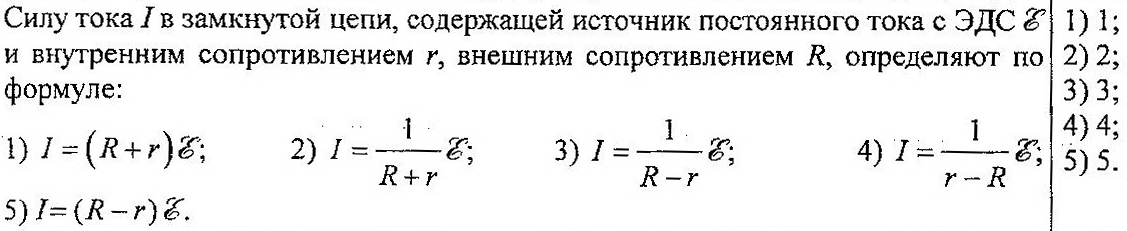 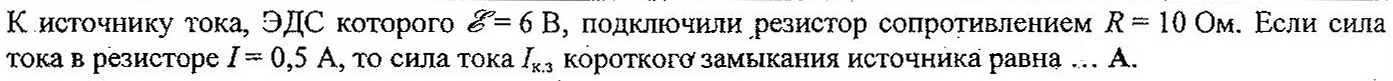 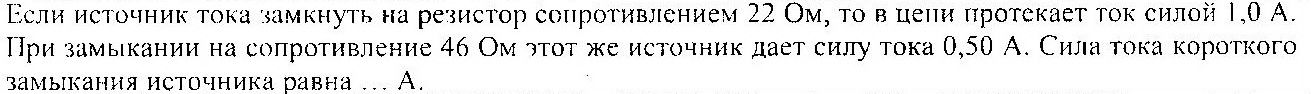 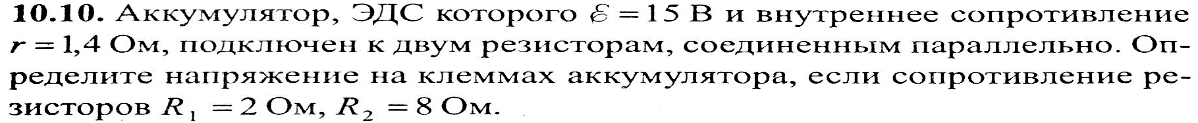 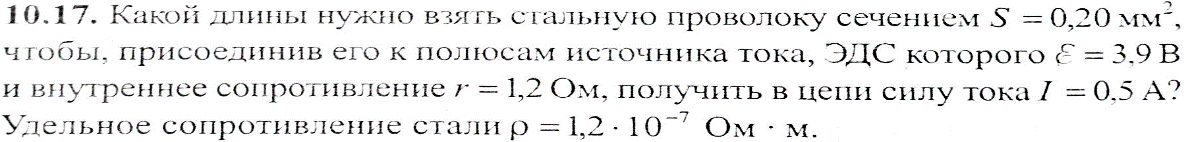 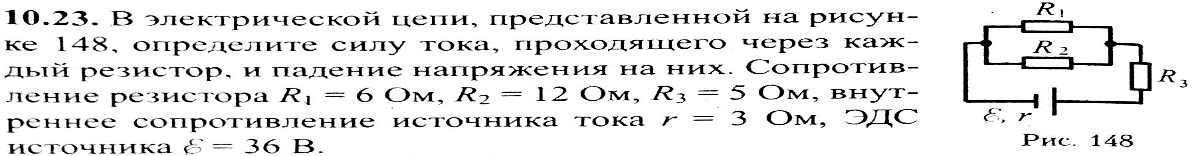 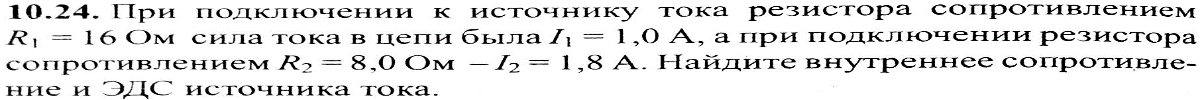 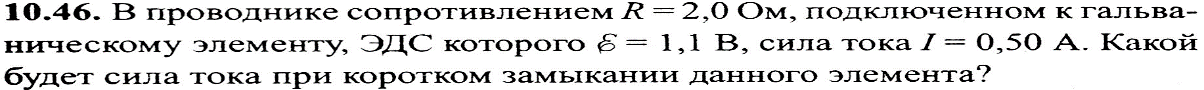 Учащиеся  выходят к доске, решают задачи у доски, а остальные учащиеся выполняют задания на местах.После решения задачи у доски учащемуся одноклассники   задают дополнительные вопросы по теме.Деятельность учителяДеятельность учащихся Откройте, пожалуйста свои дневники и запишите домашнее задание §26, упражнение 19. Выучить определения, формулировки,  буквы обозначения физических величин и единицы их измерения, знать все формулы. Решить задачи, применяя формулу закона Ома для полного участка цепиОткрывают дневники и записывают задание, внимательно слушают инструктаж по его выполнениюДеятельность учителяДеятельность учащихсяПодводит итог урока, выставляет и комментирует отметки за работу на уроке.Оценивают свою работуДеятельность учителяДеятельность учащихсяЗачитывает вопросы. Использует  метод незаконченного предложения. Я познакомился с….У меня получилось ….Хотелось бы…..Мне запомнилось…Я попробую… Всем спасибо за урок!Учащиеся  заканчивают предложения и каждый зачитывает свой ответ